Labex MME-DII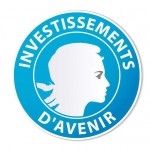 Modèles Mathématiques et Économiques de la Dynamique, de l’Incertitude et des Interactions
CALL FOR APPLICATIONS, POSTDOC, 2014-2015The  MME-DII research consortium offers three post-doctoral fellowships for the academic year 2014-2015. The topics covered are economic and mathematical models of dynamics, uncertainty and interactions.All research topics of the MME-DII consortium are eligible and can be found at http://labex-mme-dii.u-cergy.fr . They include, in particular: economics of uncertainty, stochastic modeling, finance, game theory, econometrics, applications.Candidates should hold a PhD in economics, mathematics or physics by the start of the fellowship contract. Duration: one year
Starting date : september 2014
Remuneration : about 1900 euros per month.The candidate will be hosted by one of the research centers of the MME-DII consortium:THEMA 	 (Université de Cergy-Pontoise; economics, finance)AGM 		 (Université de Cergy-Pontoise; mathematics)LPTM		 (Université de Cergy-Pontoise; physics)CEPN		 (Université Paris Nord; economics, finance)LAGA		 (Université Paris Nord; mathematics)MODALX	 (Université Paris Ouest; probability, statistics)LEM		 (Université Paris II; economics)EPEE 		 (Université d'Evry; economics)CERESSEC	 (ESSEC business school; economics, finance)Applications should be send before may 20th 2014 to postdoc.labex.mmedii@gmail.com. Final results will be notified by mid-june. The application file should include:A detailed CV.A short research project not exceeding 3 pages.Two reference letters including one from the PhD supervisor.The application should explicitly mention the research center(s) that would host the candidate and discuss the expected benefits. Candidates are advised to contact the research center(s) to which they apply before sending their final application.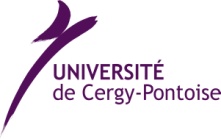 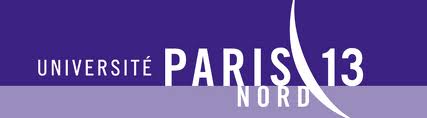 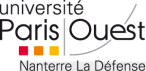 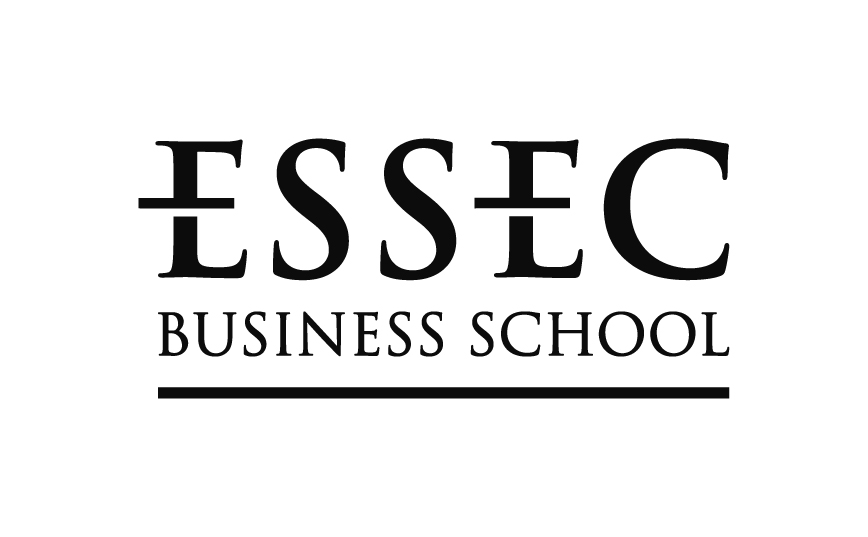 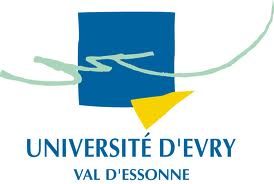 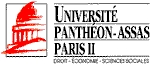 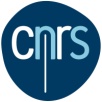 